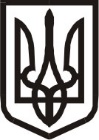 Виконавчий комітет Нетішинської міської радиХмельницької областіР О З П О Р Я Д Ж Е Н Н Я04.03.2024					Нетішин			    № 147/2024-ркПро звільнення Момотюк О.М.Відповідно до пункту 20 частини 4 статті 42 Закону України  «Про місцеве самоврядування в Україні», пункту 1 частини 1 статті 36 Кодексу законів про працю України, частини 1 статті 24 Закону України «Про відпустки»:1. ЗВІЛЬНИТИ МОМОТЮК Ольгу Михайлівну з посади головного спеціаліста відділу благоустрою та житлово-комунального господарства виконавчого комітету Нетішинської міської ради 04 березня 2024 року за угодою сторін, відповідно до пункту  1 частини 1 статті 36 Кодексу законів про працю України.Підстава:	- заява Ольги МОМОТЮК  від 04 березня 2024 року.2. Відділу бухгалтерського обліку апарату виконавчого комітету Нетішинської міської ради:2.1. провести розрахунки з МОМОТЮК Ольгою Михайлівною відповідно до вимог чинного законодавства;2.2. виплатити МОМОТЮК Ользі Михайлівні грошову компенсацію за невикористані дні щорічної основної відпустки за період роботи від                        18 жовтня 2023 року до 04 березня  2024 року включно (а саме за період роботи від 01 січня 2024 року до 04 березня 2024 року включно) терміном                                03 календарних дні.Міський голова						          Олександр СУПРУНЮКЗ розпорядженням ознайомлена, завірену копію розпорядження отримала,про нараховані суми при звільненні повідомлена:Момотюк О.М. 			     	                        «___»__________ 2024 року